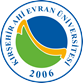                    T.C.
              KIRŞEHİR AHİ EVRAN ÜNİVERSİTESİ 
         Fizik Tedavi ve Rehabilitasyon Yüksekokulu Müdürlüğü         Sayı  : 34489727-304.03-                                                                                                                …./…./201..Konu: Yaz StajıİLGİLİ MAKAMAYüksekokulumuz    …….  Sınıf öğrencilerinin resmi ve özel sağlık eğitim kurumlarında staj yapma zorunluluğu vardır. (5510 sayılı Kanun uyarınca, zorunlu staja tabi tutulan öğrencilerin sigorta primi üniversitemiz tarafından ödenecektir.)Aşağıda bilgileri yer alan  öğrencinin 15 (on beş) iş günü  staj  çalışmasını  fizyoterapist gözetiminde  iş yerinizde yapmasının uygun görülmesi halinde;  Staj Başvuru Formunun,  iş yeri  yetkilisi tarafından onaylanarak, öğrencimize teslim edilmesi hususunda gereğini bilgilerinize arz / rica ederim.                                         e-imzalıdır
                            Dr. Öğr. Üyesi Anıl ÖZÜDOĞRU                                                                                                                                                                                                                   Müdür a.                                                                                                                           Müdür YardımcısıSTAJ YAPACAK ÖĞRENCİNİNSTAJ YAPILACAK KURUMResimAdı SoyadıT.C. Kimlik NoYüksekokul NoÖğretim Yılı2018-2019BölümüFizik Tedavi ve RehabilitasyonTelefon NoSınıfıTelefon Noİkametgâh AdresiYukarıda kimlik bilgileri belirtilen …………………………………………… isimli öğrencinizin yaz stajını Kurumumuzda …………………………………..……………. tarihleri arasında gözetimimizde yapması uygundur.STAJ YAPILACAK  KURUM:…./…../ 201.. ONAYÖNEMLİ NOT: Zorunlu Staja başlama tarihinden en az  20 gün önce öğrencinin bağlı bulunduğu ilgili Yüksekokul Öğrenci İşleri servisine teslim edilmesi zorunludur.